załącznik nr 9 do SWZOŚWIADCZENIE O ZAKRESIE USŁUG REALIZOWANYCH PRZEZ POSZCZEGÓLNYCH WYKONAWCÓW UBIEGAJĄCYCH SIĘ O UDZIELENIE ZAMÓWIENIA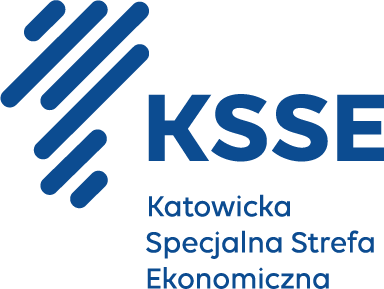 Usługa całodobowej ochrony fizycznej osób i mienia oraz nieruchomości, przeciwdziałanie zagrożeniom, przez koncesjonowanego Wykonawcę, a także obsługa elektronicznych systemów zabezpieczeń Budynków przez koncesjonowanego Wykonawcę w oparciu o przepisy ustawy z dnia 22.08.1997 r. o ochronie osób i mienia (Dz.U.2021. poz.1995), realizowane zgodnie z opracowanym przez Wykonawcę wraz z Zamawiającym planem ochrony Akceleratora biznesowego KSSENON w Żorachnumer postępowania: PN 1/2024Działając w imieniu i na rzecz wykonawców wspólnie ubiegających się o udzielenie zamówienia, to jest:Nazwa Wykonawcy: 	………………………………………………………..Adres Wykonawcy: 	………………………………………………………..KRS: 			………………………………………………………..NIP:			………………………………………………………..REGON:			………………………………………………………..Nazwa Wykonawcy: 	………………………………………………………..Adres Wykonawcy: 	………………………………………………………..KRS: 			………………………………………………………..NIP:			………………………………………………………..REGON:			………………………………………………………..Nazwa Wykonawcy: 	………………………………………………………..Adres Wykonawcy: 	………………………………………………………..KRS: 			………………………………………………………..NIP:			………………………………………………………..REGON:			………………………………………………………..składających wspólnie ofertę w postępowaniu prowadzonym przez Zamawiającego – Katowicką Specjalną Strefę Ekonomiczną S.A. z siedzibą w Katowicach, o udzielenie zamówienia publicznego pn. Usługa całodobowej ochrony fizycznej osób i mienia oraz nieruchomości, przeciwdziałanie zagrożeniom, przez koncesjonowanego Wykonawcę, a także obsługa elektronicznych systemów zabezpieczeń Budynków przez koncesjonowanego Wykonawcę w oparciu o przepisy ustawy z dnia 22.08.1997 r. o ochronie osób i mienia (Dz.U.2021. poz.1995), realizowane zgodnie z opracowanym przez Wykonawcę wraz z Zamawiającym planem ochrony Akceleratora biznesowego KSSENON w Żorachwykonawcy wspólnie ubiegający się o udzielenie zamówienia oświadczają następujące:warunek udziału w postaci zdolności technicznych lub zawodowych – wiedzy i doświadczenia spełniają samodzielnie następujący wykonawcy składający ofertę wspólną:Wykonawca: ……………………………………..Wykonawca: ……………………………………..Wykonawca: ……………………………………..warunek udziału w postaci uprawnienia do prowadzenia określonej działalności gospodarczej lub zawodowej – koncesji spełniają samodzielnie następujący wykonawcy składający ofertę wspólną:Wykonawca: ……………………………………..Wykonawca: ……………………………………..Wykonawca: ……………………………………..mając na uwadze przepis art. 117 ust. 2 ustawy PZP – warunek dotyczący uprawnień do prowadzenia określonej działalności gospodarczej lub zawodowej, o którym mowa w art. 112 ust. 2 pkt 2 PZP, jest spełniony, jeżeli co najmniej jeden z wykonawców wspólnie ubiegających się o udzielenie zamówienia posiada uprawnienia do prowadzenia określonej działalności gospodarczej lub zawodowej i zrealizuje dostawy, do których realizacji te uprawnienia są wymagane, przepis art. 117 ust. 3 ustawy PZP – W odniesieniu do warunków dotyczących wykształcenia, kwalifikacji zawodowych lub doświadczenia wykonawcy wspólnie ubiegający się o udzielenie zamówienia mogą polegać na zdolnościach tych z wykonawców, którzy wykonają roboty budowlane lub usługi, do realizacji których te zdolności są wymagane oraz przepis art. 117 ust. 4 ustawy PZP – w przypadku, o którym mowa w ust. 2 i 3, wykonawcy wspólnie ubiegający się o udzielenie zamówienia dołączają odpowiednio do wniosku o dopuszczenie do udziału w postępowaniu albo do oferty oświadczenie, z którego wynika, które dostawy wykonają poszczególni wykonawcy, następujące usługi zostaną wykonane przez wskazanych wykonawców wspólnie ubiegających się udzielenie zamówienia:PODPIS OSOBY UPRAWNIONEJ DO ZŁOŻENIA OŚWIADCZENIA[elektroniczny podpis kwalifikowany]zakres usługinazwa wykonawcy, który zrealizuje wskazany zakres usług